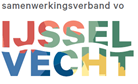 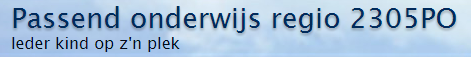        KALENDER Schooljaar 2023-2024 van PO naar VO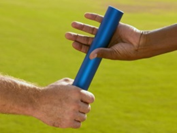 Deze kalender is bedoeld voor de scholen voor primair en voortgezet onderwijs in de regio 2305 i.v.m. de doorstroming naar scholen voor VO..De kalender is tot stand gekomen na overleg met de werkgroep PO-VO en het afstemmingsoverleg in het SWVPO.Voor informatie: Koen Oosterbaan,  onderwijsregisseur SWV VO 23.05 en manager van SWV PO 23.05 koen.oosterbaan@de-onderwijsregisseur.nl PO SCHOOLGROEP 7Ouders/verzorgers krijgen van de PO school uiterlijk eind groep 7 een pré-advies.GROEP 8Voor herfstvakantie:	ouders attenderen op open dagen (zie https://zwolsescholengids.nl )november/februari:  	open dagen van het VOuiterlijk 1 maart:	Het definitieve schooladvies invoeren in Bron (= wettelijk verplichte                                    datum)Uiterlijk 15 maart:	het OSO dossier staat klaar. Het PO verzamelt de                                    aanmeldingsformulieren en zorgt dat deze uiterlijk 15 maart bij de VO-school binnen zijn. NB Het OSO-dossier dient klaar te staan wanneer het aanmeldformulier wordt verzonden.Begin juni		PO-school ontvangt de leerlingrapporten van de eindtoets. Het evt.                                    bijstellen van het schooladvies gebeurt bij voorkeur in overleg met het                                    VO. 15 juni	 		uiterste datum waarop het bijgestelde advies doorgegeven kan worden aan het VO. Het evt. bijgestelde advies dient ook aangepast te worden   in Bron.Uiterlijk 15 juni: 	Het leerlingrapport van de eindtoets van alle leerlingen wordt                                    doorgestuurd naar de betreffende VO school.Voor 17 juni		warme overdracht in ieder geval voor leerlingen met extra                                    ondersteuningUiterlijk 17 juni	 melden van leerlingen die nog niet zijn geplaatst bij de coördinator van                                     de deelregio waar de PO school bij hoort. Voor het SO melden bij de                                      onderwijsregisseur van het SWV.Voorlaatste week	 kennismaken op het VOVO schoolNovember/ februari:	-    informatiebijeenkomstenVoor 17 juni:		-    warme overdracht in ieder geval voor leerlingen met extra                                         ondersteuningna 17 juni:		 -  traject voor leerlingen die nog niet geplaatst zijn Voorlaatste week – kennismaken op het VO